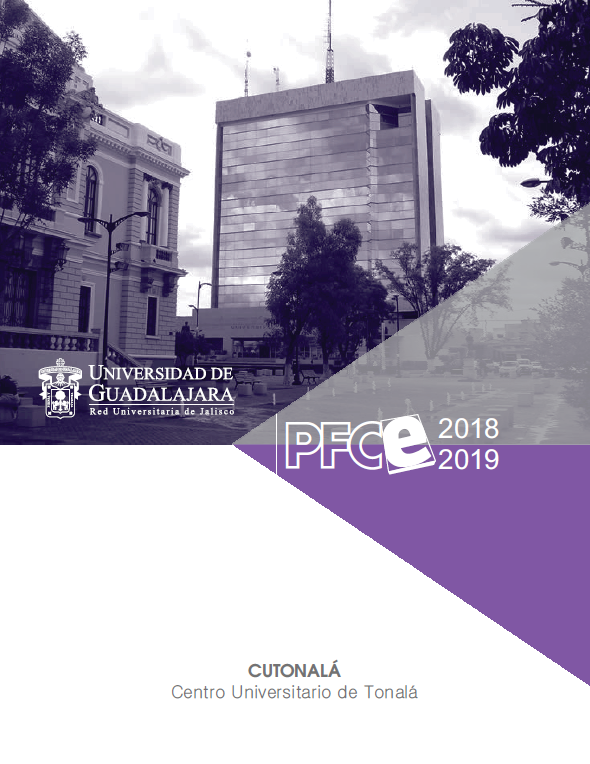 Análisis de la autoevaluación académica 1. Análisis de cobertura con equidad  Este análisis es de ámbito institucional 2. Análisis de programas de estudios flexibles e integralesSi bien los programas educativos de CUTonalá cuentan con profesores que han tomado capacitación docente, estos trabajan para solventar la necesidad de intensificar actualizaciones en el tema del proceso de enseñanza-aprendizaje por competencias, de flexibilidad curricular, estrategias didácticas, elaboración de reactivos con metodología de exámenes terminales, entre otros tópicos. Se considera como una fortaleza mantener la impartición de cursos de nivelación para alumnos de nuevo ingreso, además de los que contribuyan al desarrollo de habilidades y competencias para el rendimiento académico. Se cuenta con asignaturas optativas abiertas y se tienen identificadas las unidades de aprendizaje que pueden ser impartidas en modalidad virtual y semipresencial, bloques especializantes con diseño flexible interdisciplinario, y la posibilidad de registro de cursos en periodo de verano. Además de las problemáticas mencionadas, se identifican otras como la necesidad de integrar el uso del Moodle como una herramienta didáctica para unidades temáticas, además de la solución a que trámites administrativos pueden mermar el ánimo de los alumnos interesados en ejercer la flexibilidad curricular.Lo anterior es resultado de un diagnóstico de los estudios de factibilidad realizados a principios de este año a los programas educativos del centro, una fortaleza para mantener el interés primario en consolidar un carácter transigente y colaborativo con el perfil multitarea que demanda el siglo XXI a los jóvenes universitarios, así como subsanar oportunidades de mejora antes los comités evaluadores de calidad.3. Análisis de enseñanzas pertinentes y en contextos realesEl Programa de Investigación Interdisciplinaria Point busca generar la discusión y las conexiones de carácter multidisciplinario entre los investigadores; dado que es de reciente creación, se busca que cuente con los recursos necesarios para el logro de sus objetivos. En este tenor, una fortaleza a mantener son los apoyos a proyectos que han implicado el trabajo de emprendimiento y labor social entre la comunidad estudiantil, como Biocut y Desali. Estas iniciativas participantes en Enactus dan atención a problemáticas de carácter social y humanitario, lo que sin duda impulsa la interacción entre las áreas disciplinares del conocimiento del Centro Universitario de Tonalá. Por ejemplo, en cuanto a riqueza y mejores condiciones de vida para las personas, destacan los congresos realizados por gobiernos locales. Si bien una fortaleza es que los temas de investigación de los cuerpos académicos se enfocan a temas de pertinencia regional y nacional, se identifica que el incremento de cuerpos académicos ha significado una búsqueda más profunda de fondos de investigación. En la Unidad de Tutorías se encuentra en marcha el proyecto de programación de los cursos a realizar de manera virtual, a partir de las preferencias que los docentes sugieran. Esta fortaleza repercute en un esquema curricular innovador y en el acompañamiento entre tutor y estudiante. En atención a la evaluación del aprendizaje, programas educativos del centro solicitaron su participación en la 7° Convocatoria para la Incorporación de Programas Educativos al Padrón EGEL de Ceneval, por lo que el apoyo al tema de evaluaciones terminales se pretende mantener como fortaleza. Los diagnósticos realizados a egresados y empleadores han representado un aporte importante de insumos para el análisis de necesidades y demandas sociales y laborales, y el desarrollo de la disciplina en la región; sin embargo, se detecta como área de oportunidad la relación entre unidades de aprendizaje y áreas de conocimiento para asegurar la pertinencia de la enseñanza. Se concluye además que en favor de la enseñanza en contextos reales, el equipamiento de laboratorios y talleres reforzará la simulación de experiencias que el estudiante tendrá durante su desempeño profesional.4. Análisis del uso de las tecnologías de la información y comunicaciónAnte fortalezas como la identificación de las unidades de aprendizaje que pueden ser impartidas con apoyo de las tecnologías, se identifican áreas de oportunidad que han detenido la culminación de esta evolución del método de enseñanza y acompañamiento tutorial; por ejemplo, destaca la falta de utilización de sistemas de información para el proceso de tutorías. Se tienen identificadas también las habilidades informativas en las cuales es necesario capacitar a los estudiantes, en afán de mantener la integralidad de su formación.Aunque la modalidad de todos los programas educativos del Centro Universitario de Tonalá es escolarizada, la comunidad académica se ha preocupado por comenzar la integración de contenidos en línea y ampliar la oferta de recursos para el aprendizaje, pues ninguna de las unidades de aprendizaje que apoyan su contenido en una plataforma virtual está construida ni dictaminada para su total impartición a distancia. Se busca subsanar el insuficiente equipamiento para la adecuada integración de las tecnologías en los procesos de enseñanza aprendizaje, así como las insuficientes licencias de software para el aprendizaje de idiomas. Se observan retos como la insuficiencia del ancho de banda del centro universitario contra la demanda de los usuarios.5. Análisis de la internacionalización El Centro Universitario de Tonalá ha establecido como meta la evaluación nacional de todos los programas educativos de pregrado que cumplen con las condiciones de certificación y acreditación, por lo que se abocó a este esfuerzo institucional durante el presente 2017 para pronto cumplir las condiciones para la evaluación internacional. Como fortalezas sustantivas para el eje de internacionalización, se pretende fomentar y mantener la colaboración en materia de investigación a través de la divulgación del conocimiento generado por los docentes y estudiantes del Centro Universitario de Tonalá dentro de sus cuerpos académicos y programas educativos. Ante esto, se busca integrar al pregrado a proyectos de investigación de carácter internacional de investigadores, así como fomentar el incremento de convenios de colaboración académica y prácticas profesionales, pues la oferta resulta escasa. Por el momento, CUTonalá solo tiene convenios de colaboración académica internacional: la carrera de Abogado con la St. Mary’s University School of Law de San Antonio, Texas, en Estados Unidos; y la licenciatura en Ing. en Nanotecnología con el Instituto Andaluz de Tecnología en España. A nivel nacional, los convenios recaen, si no en universidades, sí con el H. Ayuntamiento de Guadalajara, el Instituto de Movilidad del Estado de Jalisco y el Instituto Jalisciense de Ciencias Forenses, los cuales también resultan insuficientes. La maestría en Ingeniería del Agua y la Energía de CUTonalá y el máster en Ciencia y Tecnología del Agua de la Universidad de Girona, España, tienen un convenio de doble titulación. Se resuelve que la escasez de convenios para prácticas profesionales en el extranjero representa una debilidad tanto en materia de vinculación como de internacionalización.Se encuentra como punto de mejora la escasa incorporación de ponentes internacionales a los eventos académicos que se han realizado en las instalaciones del centro, por lo que se extenderán más invitaciones para fomentar la discusión de temas de relevancia global en apego a las diversas disciplinas de CUTonalá. Una fortaleza es el Centro Global de Idiomas (CGI) del Centro Universitario de Tonalá, que promueve la adquisición de hábitos autogestivos en el aprendizaje de idiomas y el desarrollo de competencias lingüísticas e interculturales mediante cursos, talleres y nuevas tecnologías, por lo que el apoyo para equipamiento en esta área representará una atmósfera de fácil acceso al dominio de los idiomas, y la acreditación de una segunda lengua se tendrá que considerar obligatoria para obtener el grado de licenciatura. Casos de estudio, temas de apoyo e incluso presentaciones de clase ya han sido impartidas en inglés, lo que apoya la transición hacia la impartición total de unidades de aprendizaje en este idioma.Adicionalmente, se encuentra que la cooperación e intercambio académico no han repercutido en la obtención de fondos de este orden, constituyendo un área de oportunidad para el incremento de las posibilidades.6.Análisis de la vinculación académicaSe busca que el número de los convenios generales y específicos que ha celebrado el CUTonalá se incrementen con la participación de alumnos en estancias de investigación. Por ejemplo, el Verano Delfín del Conacyt promueve la movilidad estudiantil mediante estancias académicas de investigación, y significa la presencia multidisciplinaria de CUTonalá en centros de investigación, universidades, e instituciones nacionales y del extranjero. Frente a esta fortaleza se observa que no hay convenios de transferencia tecnológica ni programas de aceleración e incubación en el Centro Universitario, por lo que la puesta en marcha en 2018 del proyecto del Centro Regional para la Calidad Empresarial Crece Tonalá representa un motor enriquecedor entre sociedad, universidad y empresa, modelo conocido como Triple Hélice. Su misión es consolidarse como un centro de impulso y difusión de la innovación y emprendimiento sustentable. Implica la construcción de un edificio que albergue la operación emprendedora, de incubación, y transferencia de conocimiento y tecnología desarrollada en CUTonalá. Una fortaleza que se pretende mantener es el desarrollo de habilidades y competencias profesionales mediante la vinculación con el sector productivo, por ejemplo, y en cuanto a visitas y estancias en empresa, la licenciatura en Diseño de Artesanía ha participado en el Programa Piloto de Licenciaturas Duales promovido desde la CIEP. En tema de salud, la realización de trabajo de campo y ferias de la salud representan acciones favorecedoras. Se está gestionando la reactivación del despacho legal conformado por prestadores de servicio social y practicantes profesionales, así como la puesta en marcha de un despacho contable de práctica profesional para los alumnos de Contaduría. Esto podría fomentar que los PE subsanen el que no se concrete la realización de las prácticas profesionales de manera obligatoria desde la currícula, ya que esto representa una debilidad. Como valor relacionado, la disposición de equipamiento en laboratorios y talleres reforzará las habilidades y competencias profesionales que los estudiantes necesitan para mejorar su perfil ante el campo laboral.Se mantienen como retos: la búsqueda de más recursos para la movilidad en relación con el establecimiento de redes de investigación para los cuerpos académicos, pues sus investigaciones promueven la participación de estudiantes de pregrado y de posgrado; y la búsqueda de convenios internacionales para las prácticas profesionales.7. Análisis de la capacidad y competitividad académica Capacidad académica Con 571 profesores, de los cuales 146 son profesores de tiempo completo (PTC) y 56 son profesores de tiempo completo con perfil deseable, CUTonalá avanza 61.8% respecto a su estadística. Los problemas detectados frenan el crecimiento acelerado en la capacidad docente, como la insuficiencia de espacios y equipo que se destinen para la investigación. Los cuerpos académicos identifican como fortalezas el grado académico de los integrantes (67% cuenta con nivel doctorado, perfil Promep, y cerca del 50% se encuentran adscritos al SNI) y la inclusión de alumnos en investigaciones como prestadores de servicio social; además, se cuenta ya con 20 en fase de formación. Como debilidad se encontró la falta de espacios adecuados para el trabajo colegiado e investigación. Se pretende que las ponencias y publicaciones de los docentes y potenciales investigadores nacionales se mantengan en constante apoyo.Se concluye que es necesario mantener apoyos para convocatorias y proyectos de investigación,  seguir incrementando el número de profesores de tiempo completo con posgrado para mantener en creciente competitividad el perfil de la planta académica, y la búsqueda de la pertinencia de contenidos y medios en los cursos para docentes que impacte en la calidad y competitividad de los programas y sus estudiantes.Competitividad académica Se observa un incremento de más del 221% con respecto a la matrícula 2012-2013 y un incremento del 11% con relación al periodo 2015-2016, lo que ha repercutido favorablemente en acelerar el crecimiento de la infraestructura física. A pesar de lo anterior, dicho crecimiento aún resulta insuficiente para la cantidad de alumnos, al igual que el equipamiento necesario para atender los espacios para la práctica y la docencia, como laboratorios y talleres de las diversas áreas disciplinares; ambientes cuyo equipamiento se pretende reforzar, o bien, en el caso de los de nueva creación, adecuar para el inicio de las prácticas.Mantener en ascenso el número de testimonios satisfactorios y sobresalientes en el EGEL es una fortaleza a mantener, ya que destaca el incremento de estudiantes que aplican en pruebas de este orden. Frente a la debilidad que representa que no existan programas educativos en el Padrón de Alto Rendimiento Ceneval, se buscará implementar guías de estudio para incrementar el desempeño, que para 2017 representa un total de 120 testimonios satisfactorios y sobresalientes. Se concluye que, a pesar de contar con un alto número de egresados, en las ingenierías en Ciencias Computacionales y Nanotecnología, así como la licenciatura en Salud Pública, el desempeño de titulación es destacablemente bajo. Dentro de los planes de trabajo de las licenciaturas aparecen recursos para incrementar este indicador. Se mantiene como compromiso incrementar el número de egresados para poder mantener niveles evaluables y una eficiencia de titulación positiva.Como gran fortaleza, destaca que en 2017, y a pesar de la reciente creación del Centro Universitario, 11 de 13 programas educativos trabajan en el llenado de los instrumentos de evaluación por organismos externos, lo que permite explorar su contexto y pertinencia en la región. Se toman en cuenta los programas en la Red de Médico, Cirujano y Partero, y Abogado, reconocidos como Programas Académicos de Primer Nivel evaluados por el programa de Generación de Recursos para la Acreditación en las Naciones de América (GRANA). Una fortaleza es la exploración del contexto y la pertinencia en la región para certificaciones disciplinares, por lo que se busca con este proyecto apoyar este tipo de acciones.8. Análisis de la formación integral del estudianteSe ha identificado como área de oportunidad la necesidad de espacios adecuados para la realización de tutorías con presencia de tecnologías para que el acompañamiento cuente con posibilidades más allá de las presenciales. Se busca mantener la buena participación en las actividades deportivas, académicas, culturales y de integración a la viuda universitaria. En cuanto a estas, destacan las realizadas en favor del eje de extensión y por contenidos de las artes y cultura en las licenciaturas en Diseño de Artesanía, Estudios Liberales e Historia del Arte, y la maestría en Gestión de Gobiernos Locales. Se busca fortalecer la cultura de la sustentabilidad y el fomento a la multidisciplinariedad.Se localiza que es necesario incrementar el desarrollo de habilidades profesionales, aspecto que se pretende favorecer con el aumento de prácticas en laboratorios y talleres con equipamiento pertinente e innovador. Así también, incrementar la impartición de eventos en relación al fomento a la salud, y ambientes para propiciar la transición del pregrado al posgrado.9. Análisis de evaluación de la gestión Este análisis es del ámbito institucional 10. Análisis de la capacidad de física instalada Este análisis es del ámbito institucional 11. Análisis de los problemas estructurales Este análisis es del ámbito institucional 12. Análisis de la igualdad de género universitariaEn los planes de trabajo realizados por los coordinadores de carrera y jefes de departamento, se ha vigilado que el número de beneficiarios favorezca a hombres y mujeres por igual. La red universitaria se encuentra en el marco de un proyecto llamado Igualdad de Género, y es para CUTonalá un compromiso la inclusión de la igualdad de género dentro de sus programas educativos.Con respecto a la estadística 911, los porcentajes de estudiantes hombres y mujeres son casi paritarios en el Centro Universitario de Tonalá, el 50.05% de la matrícula corresponde a los hombres y el 49.95% corresponde a mujeres. Un dato relevante y destacable es que en 10 de los 13 PE de licenciatura, la gran mayoría de estudiantes son mujeres; sin embargo, la cifra se empata dramáticamente con la matrícula de las licenciaturas en Ingeniería en Ciencias Computacionales, Energía y Nanotecnología.